KONTROLNA NALOGA IZ MATAMATIKE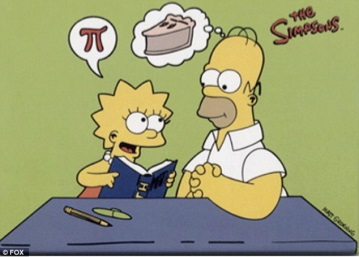 2. LETNIKVELIKO SREČE NAJ IMA (IME IN PRIIMEK):________________________________TOČKE: Poimenuj označene kote (imena zapiši na črte ob slikah):				5 točkPoimenuj označene geometrijske pojme: 						5 točk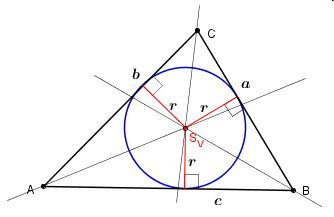 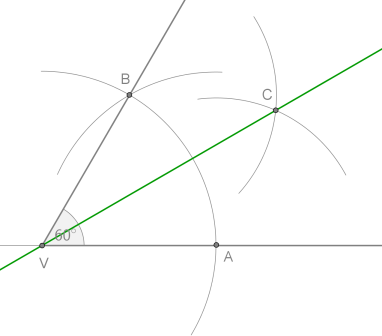 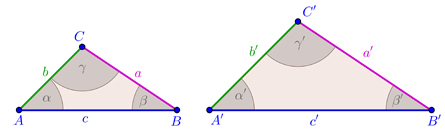 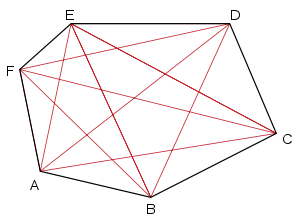 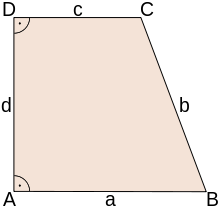 Naštej toge preslikave.								5 točkDefiniraj romb, nariši njegovo skico in naštej njegove lastnosti.			5 točkZapiši Pitagorov izrek za označeni trikotnik na sliki.                		5 točkZapiši, kako bi za trikotnik na sliki izračunal kot π.					5 točkZapiši, kako bi za trikotnik na sliki izračunal kot γ.					5 točkZapiši velikosti kotov x, y in z. 							5 točkx =y =z =Kaj je težiščnica v trikotniku? Napiši in nariši.					5 točkIzračunaj neznane kote na sliki. α = ___________β = ___________											5 točkV pravokotnem trikotniku poznaš a1 = 4cm in b1 = 6cm. Izračunaj dolžino a, b, c in v ter izračunaj kot alfa in ploščino trikotnika.							10 točkNariši kvadrat z diagonalo 4cm in ga:						10 točkprezrcali čez oglišče Cprezrcaljeni kvadrat zavrti za 120° v nasprotni smeri urinega kazalca okoli oglišča ANariši trikotnik s podatki: a = 6cm, va = 3cm, ta = 5cm.				10 točkDan je trikotnik s podatki R = 5cm, α = 50° in γ = 60°. Izračunaj dolžino stranice c in ploščino trikotnika.										10 točk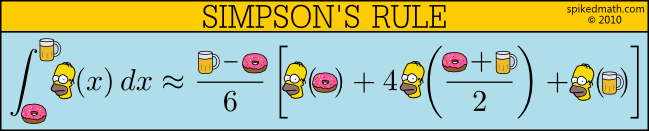 Izračunaj ploščino in diagonalo f ter višino na a paralelograma s podatki: a = 8dm, b =120cm in β = 125°20´.									10 točk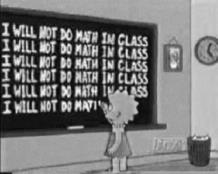 